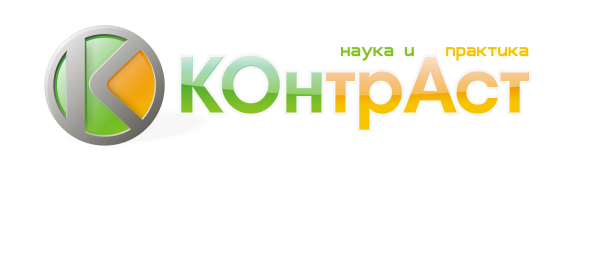 ПРОГРАММА  Делового завтрака «ПРОФЕССИОНАЛЬНЫЙ СТАНДАРТ ПЕДАГОГА» 14 апреля . , ВТОРНИКМесто проведения: 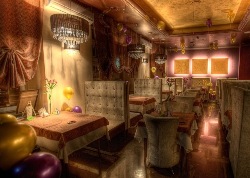 Москва, ул. Щукинская, дом 2Ссылка на проезд:   http://xn----8sbkgx5d.xn--p1ai/kontaktyi.htmlОрганизатор: ООО «КОнтрАст»8.30 – 9.00 – сбор участников.9.00 – 9.10 – Кротова Татьяна Викторовна, к.п.н., ведущий специалист экспертно-методического отдела ООО «КОнтрАст», доцент Московского педагогического государственного университета. Вводное слово.9.15-10.05 – Григорович Любовь Алексеевна, доктор психологических наук, профессор кафедры возрастной психологии МПГУ, специалист в области профессионального образования. «Профессиональное самосознание педагога в русле Профессионального стандарта».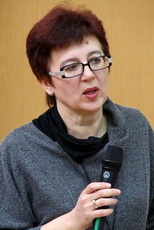  10.05 – 10.55 –  Погодина Алла Васильевна, к. псих. наук, заведующая кафедрой «Психология управления», профессор кафедры «Психология управления» МГППУ.  «Профессиональное здоровье педагога в условиях внедрения Профессионального стандарта».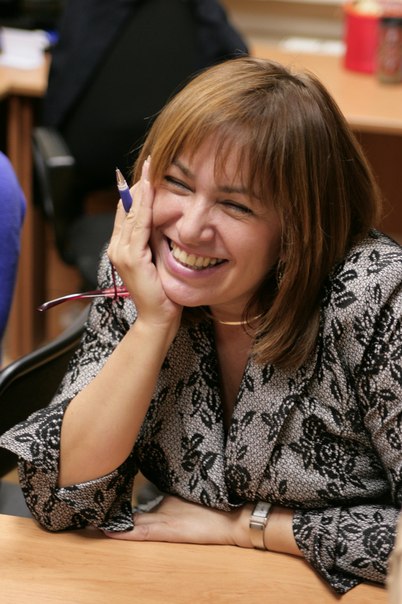 10.55– 11.10 – кофе-пауза. Свободное общение. Показ презентации о семинаре в Китай.11.10 – 11.50 – Экспресс-диагностика уровня приверженности стрессу, профессионального здоровья (Погодина А.В.). Дискуссия.11.50-12.00 –Вручение сертификатов.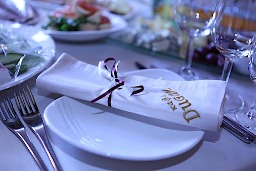 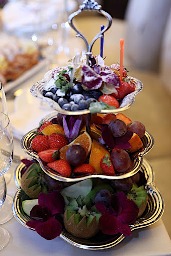 Канапе с сыром  Канапе с куриным рулетом со шпинатом Канапе с ветчиной Штрудель с мороженным и шоколадным соусомКофе, чай, фреш апельсин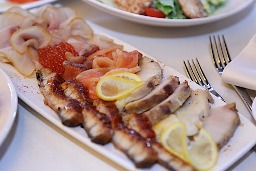 Фрукты  на столеВода с газом и без газа                         Перерыв:Канапе с буженинойКанапе с семгойБлинчики с творогом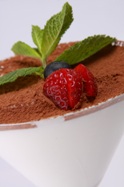 Чай, кофе    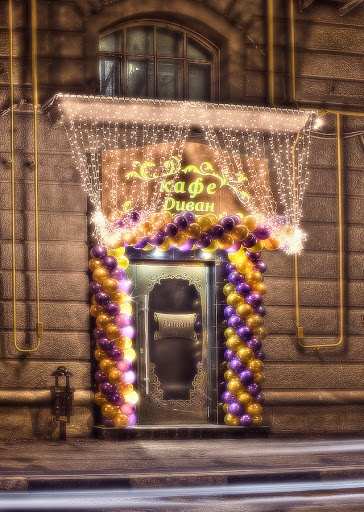 